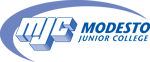 Instruction Council Meeting AGENDANovember 15, 20163:00 p.m. to 5:00 p.m.Library Basement 55CALL TO ORDERACTION ITEMSApproval of AgendaApproval of Minutes of 11/4/16CONTINUING BUSINESSOff-Cycle Replacement RecommendationsGrowth Position Ranking OTHERMeeting scheduled 12/6/16 Conflicts with Curriculum Committee